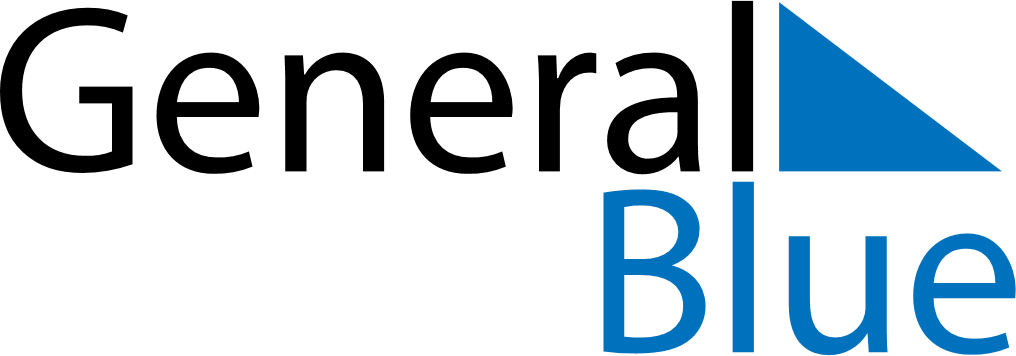 April 2026April 2026April 2026AlbaniaAlbaniaSundayMondayTuesdayWednesdayThursdayFridaySaturday1234April Fools’ Day567891011Catholic EasterCatholic Easter12131415161718Orthodox EasterOrthodox Easter192021222324252627282930